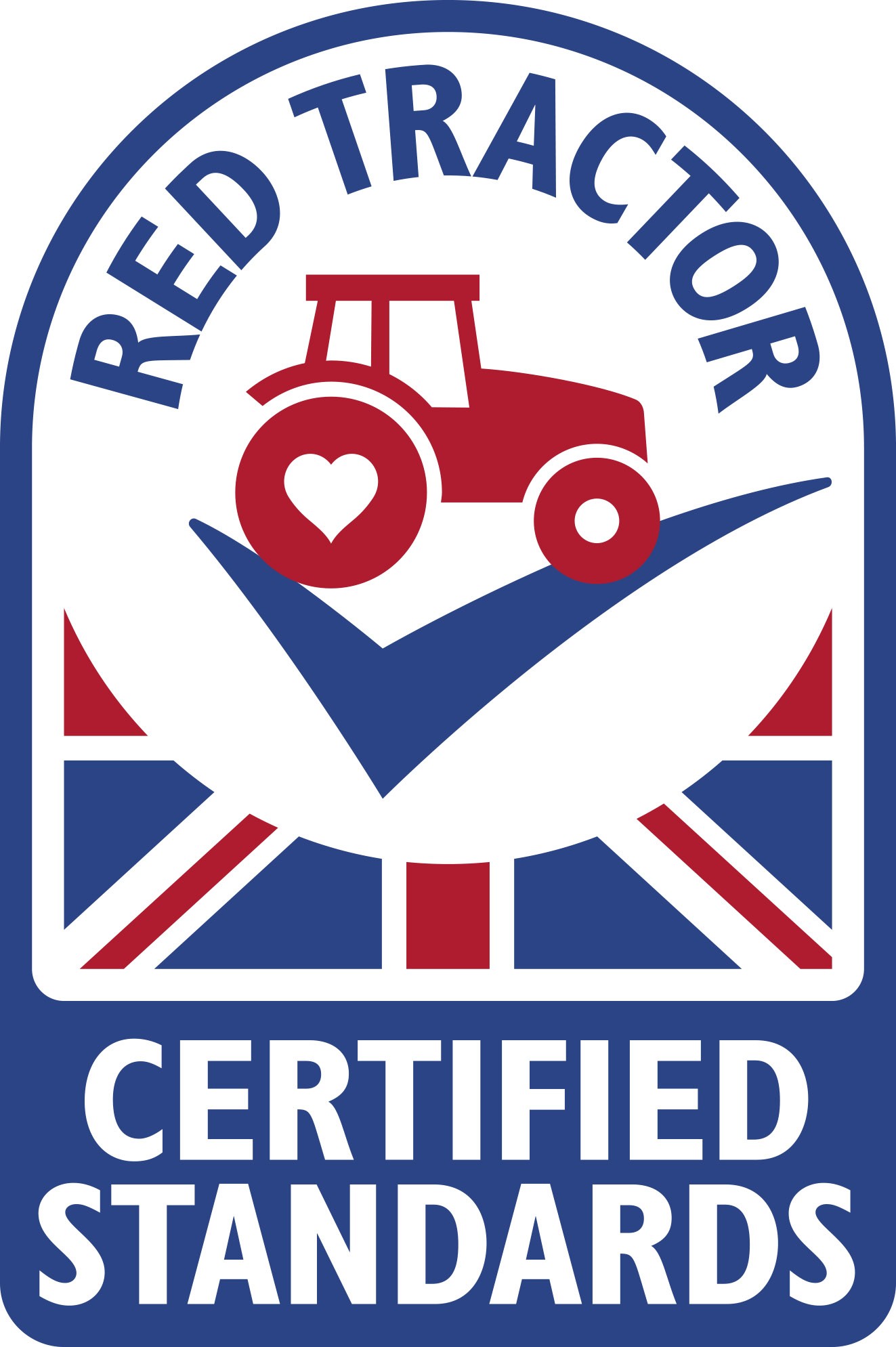 A documented plan for the effective management of serious incidents and potential emergency situations that threaten:Animal welfareFood safetyThe environmentMUST be displayed in a position available to those involved in farm tasks.EMERGENCY CONTACT LISTList 24 hour/ emergency phone numbers where they are available.Potential RiskAction to be taken (include location and phone numbers if applicable)Feed/water equipment failurePower cut – milking/milk cooling equipment failurePerson with primary responsibility for care of stock being unavailable for a prolonged period (injury/illness)Activist activityPollution incidentLoss of assurance statusMilkLivestockExtreme weather:FloodHeavy snowDroughtDisease outbreakTelephone NumbersTelephone NumbersTelephone NumbersUseful numbers Emergency Services999Useful numbers DoctorUseful numbers Nearest Hospital A&E DepartmentUseful numbers Local Police 101 – non-emergencyUseful numbers Local Fire ServicesUseful numbers Local AuthorityUseful numbers Health & Safety Executive (fatal/ major incident line)0845 300 9923Useful numbers Environment RelatedEnvironment Incident Hotline 0800 80 70 60 (UK)Environment RelatedFloodline0345 988 11880300 2000 100 (NI only)Environment RelatedSuppliers Electricity Suppliers Gas Suppliers Water Suppliers Others (e.g. feed) Suppliers Suppliers CustomersMilk BuyerCustomersCustomersCustomersOther (e.g. vet, haulier)Other (e.g. vet, haulier)Other (e.g. vet, haulier)Other (e.g. vet, haulier)Your Contact InformationYour Contact InformationFarm Address:Postcode:Farm Contact Name:Farm Tel. No:Mobile Contact No:Farm map reference:Farm CPH No:Directions to farm from nearest main road/ village:Directions to farm from nearest main road/ village:Location of nearest alternative water supply:Location of fire extinguishers:Location of washing facilities:Location of nearest alternative water supply:Location of fire extinguishers:Location of washing facilities:Location of isolation points:GasElectricityLocation of isolation points:GasElectricityLocation f gas cylinders, fuel tanks and any highly flammable substances (e.g. fertilisers):Location of any corrosive, poisonous or other noxious substances (pesticides, paints, preservatives, acids):